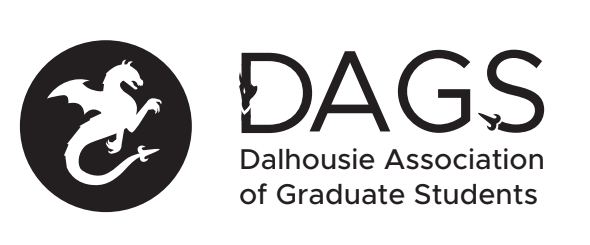 
VP External – January 1 – April 25, 2019 
Laura Cutmore__________________________________________________________________________Internal (relating specifically to DAGS as a Society or committees) Held weekly office hoursAttended weekly DAGS Board and Council meetingsHelped DAGS move into our new space on the 4th floor of the SUBSat on the hiring committee for the DAGS Office Manager; conducted interviews with candidatesDAGS successfully held an AGM in MarchDAGS successfully held elections in AprilExternal Relations (University/ DSU/ CFS)Sat on the Dalhousie Student Union Council as grad rep; attended biweekly Council meetingsSat on the DSU Offices Steering Committee and External Action Committee; attended semi-regular meetingsSat on the Dalhousie University Senate as grad rep; attended biweekly Senate meetings and biweekly Senate student caucus meetingsSat on the Senate Academic Programs and Research Committee (SAPRC), SAPRC Research Subcommittee, and, for a brief period, the SAPRC Undergraduate Subcommittee; attended biweekly SAPRC meetings and semi-regular subcommittee meetingsSat on the Dalhousie Graduate Student Experience Committee meeting; attended semi-regular meetingsSat on the student-government roundtable with the Nova Scotia Department of Labour and Advanced Education as DAGS rep; attended (approximately) quarterly meetingsSat on the Canadian Federation of Students-Nova Scotia Provincial Executive as Local 113 rep; attended (approximately) quarterly meetingsAttended regular meetings with the Dalhousie Faculty Association (DFA)Attended occasional meetings with the FGS Dean, and other University administrators and staff to advocate for grad studentsAttended semi-regular provincial Fight the Fees organizing meetings with CFS-NSAttended the Canadian Federation of Students-Nova Scotia Annual General Meeting in JanuaryAttended the Canadian Federation of Students National General Meetings in June and November; represented DAGS in plenary, Maritimes Component, and the National Graduate Caucus, and attended several constituency and committee spacesAttended the Canadian Federation of Students National Graduate Caucus Annual General Meeting in MarchJoined CFS-NS for Provincial lobby week meetings in JanuaryJoined CFS for National lobby week meetings in Ottawa in February Wrote an open letter to Interim President MacKinnon setting grad students’ expectations for a Dalhousie PresidentProgramming and EventsRegularly tabled with CFS-NS on all Halifax campuses with CFS materials, to engage with members and promote eventsJoined CFS-NS to host a lunch and learn in February to educate students about the Ontario Conservative government’s attack on OSAP and students’ rightsJoined CFS-NS in holding a rally for students’ rights in MarchWith CFS-NS and other CFS locals in Halifax, held a ‘Rising Fees, Rising Seas’ rally at the Provincial budget drop in MarchWorked with the Dalhousie International Students’ Association (DISA) and CFS-NS to organize a rally and week-long sit-in in Interim President MacKinnon’s office to protest the proposed 4-year 44.4% tuition hike for international students 